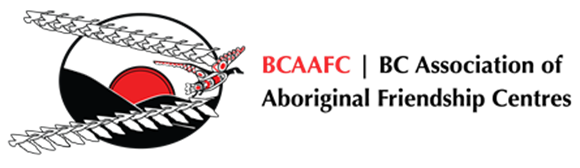 BC Association of Aboriginal Friendship Centres551 Chatham Street, Victoria, BC V8T 1E1Phone: 250-388-5522 Toll Free 1-800-992-2432 Fax: 250-388-5502 Email: reporting@bcaafc.com Name of Friendship Centre:Report period:July 15, 2023 to June 30, 2024Please complete the following sections. Expand the sections as needed.Identify any group training that was offered from March 1 to June 30 2024. Include: How many participants were served in each group?How many participants completed the training?What was the duration of the training (days/weeks)?Was there a certificate given upon completion (first aid, WHMIS, etc)?[answer here]Identify any cultural components or supports offered from March 1 to June 30 2024. This could include services provided by an Elder.[answer here]Please describe how your Program addressed the employment or education needs of your community. [answer here]Describe your lessons learned and best practices that can help us improve the program and benefit other communities. [answer here]Please describe any challenges encountered in your program. Examples may include but are not limited to administrative, financial, recruitment, COVID-19, reporting, etc.[answer here]How did the participants benefit from the program? Did the training delivered meet the participant’s needs as originally intended?[answer here]Describe the supports that were effective in supporting participants in their learning and meeting their cultural needs. Describe what additional supports could have been included, if any.[answer here]If applicable, please comment on the benefits of any work experience or practicums for participants.[answer here]Please describe your experience engaging with project partners including the Ministry, BCAAFC, training providers, industry partners, employers, community partners, etc. [answer here]Please feel free to provide any additional comments related to your experience in delivering this program. [answer here]Please send at least one success story and picture you want to share with the Testimonial Consent and Release Form(s) with this report. If you need a copy of these forms please contact Yvonne at ytrott@bcaafc.com. Success looks different to everyone, maybe it is the first time someone has accessed funding, or taken part in a skills training course etc. This feedback informs future decisions if our programs gets further funding.Submitted by:    NameTitle